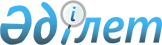 Ғарыш жүйелерінің ұлттық операторларын айқындау туралы
					
			Күшін жойған
			
			
		
					Қазақстан Республикасының Цифрлық даму, инновациялар және аэроғарыш өнеркәсібі министрінің 2023 жылғы 20 маусымдағы № 195/НҚ бұйрығы. Күші жойылды - Қазақстан Республикасының Цифрлық даму, инновациялар және аэроғарыш өнеркәсібі министрінің 2024 жылғы 19 сәуірдегі № 243/НҚ бұйрығымен
      Ескерту. Күші жойылды – ҚР Цифрлық даму, инновациялар және аэроғарыш өнеркәсібі министрінің 19.04.2024 № 243/НҚ (алғашқы ресми жарияланған күнінен кейін күнтізбелік он күн өткен соң қолданысқа енгізіледі) бұйрығымен.
      "Ғарыш қызметі туралы" Қазақстан Республикасы Заңының 9-бабы 1-тармағының 1-1) тармақшасына сәйкес БҰЙЫРАМЫН:
      1. Мыналар:
      1) "Республикалық ғарыштық байланыс орталығы" акционерлік қоғамы ғарыштық байланыс жүйесінің ұлттық операторы;
      2) "Қазақстан Ғарыш Сапары" ұлттық компаниясы" акционерлік қоғамы Жерді қашықтықтан зондтау ғарыш жүйесінің ұлттық операторы және дәлдігі жоғары спутниктік навигация жүйесінің ұлттық операторы болып айқындалсын.
      2. Қазақстан Республикасы Цифрлық даму, инновациялар және аэроғарыш өнеркәсібі министрлігінің Аэроғарыш комитеті заңнамада белгіленген тәртіппен:
      1) осы бұйрыққа қол қойылған күннен бастап күнтізбелік он күн ішінде оның қазақ және орыс тілдеріндегі көшірмелерін Қазақстан Республикасы Нормативтік құқықтық актілерінің Эталондық бақылау банкіне ресми жариялау және енгізу үшін Қазақстан Республикасы Әділет министрлігінің "Қазақстан Республикасының Заңнама және құқықтық ақпарат институты" шаруашылық жүргізу құқығындағы республикалық мемлекеттік кәсіпорнына жіберуді;
      2) осы бұйрықты Қазақстан Республикасы Цифрлық даму, инновациялар және аэроғарыш өнеркәсібі министрлігінің интернет-ресурсында орналастыруды қамтамасыз етсін.
      3. Осы бұйрықтың орындалуын бақылау жетекшілік ететін Қазақстан Республикасының Цифрлық даму, инновациялар және аэроғарыш өнеркәсібі вице-министріне жүктелсiн.
      4. Осы бұйрық алғашқы ресми жарияланған күнінен кейін күнтізбелік он күн өткен соң қолданысқа енгізіледі.
      "КЕЛІСІЛДІ"
      Қазақстан Республикасының
      Бәсекелестікті қорғау және 
      дамыту агенттігі
					© 2012. Қазақстан Республикасы Әділет министрлігінің «Қазақстан Республикасының Заңнама және құқықтық ақпарат институты» ШЖҚ РМК
				
      Министр 

Б. Мусин
